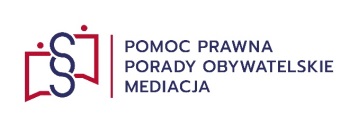 Zapisy na wizyty pod numerem telefonu: +48 797 994 712, [opcjonalnie: e-mailem:asystent@opatow.pl, przy pomocy formularza internetowego:opatow.pl] Osoby, które ze względu na niepełnosprawność ruchową nie są w stanie przybyć do punktu lub osoby doświadczające trudności w komunikowaniu się mogą otrzymać poradę przez telefon lub przez Internet. Bliższe informacje pod numerem podanym do zapisów. Z porad może skorzystać każda osoba, której nie stać na odpłatną pomoc prawną i która złoży stosowne oświadczenie.L.p.NAZWA JEDNOSTKIZAKRES PORADNICTWAADRESTELEFON odpłatnośćpołączeńTELEFON odpłatnośćpołączeńDOSTĘPNOŚĆ dni i  godzinyDOSTĘPNOŚĆ dni i  godzinyWWWe-mailePUAPWWWe-mailePUAPWWWe-mailePUAPKRYTERIADOSTĘPUKRYTERIADOSTĘPUPORADNICTWO RODZINNE, PSYCHOLOGICZNE, PEDAGOGICZNEPORADNICTWO RODZINNE, PSYCHOLOGICZNE, PEDAGOGICZNEPORADNICTWO RODZINNE, PSYCHOLOGICZNE, PEDAGOGICZNEPORADNICTWO RODZINNE, PSYCHOLOGICZNE, PEDAGOGICZNEPORADNICTWO RODZINNE, PSYCHOLOGICZNE, PEDAGOGICZNEPORADNICTWO RODZINNE, PSYCHOLOGICZNE, PEDAGOGICZNEPORADNICTWO RODZINNE, PSYCHOLOGICZNE, PEDAGOGICZNEPORADNICTWO RODZINNE, PSYCHOLOGICZNE, PEDAGOGICZNEPORADNICTWO RODZINNE, PSYCHOLOGICZNE, PEDAGOGICZNEPORADNICTWO RODZINNE, PSYCHOLOGICZNE, PEDAGOGICZNEPORADNICTWO RODZINNE, PSYCHOLOGICZNE, PEDAGOGICZNEPORADNICTWO RODZINNE, PSYCHOLOGICZNE, PEDAGOGICZNEPORADNICTWO RODZINNE, PSYCHOLOGICZNE, PEDAGOGICZNEPowiatowe Centrum Pomocy Rodzinie w OpatowieCentrum realizuje zadania powiatu z zakresu pomocy społecznej, wsparcie dla rodziny i dziecka, wczesna pomoc o charakterze profilaktycznym: socjalna i psychologicznaul. Henryka Sienkiewicza 17,27-500 Opatówtel./ fax.: 15 8684-409tel./ fax.: 15 8684-409Poniedziałek - piątek 7:30-15:30 Poniedziałek - piątek 7:30-15:30 http://www.opatow.naszepcpr.pl/e-mail: pcpr@pcpropatow.pl ePUAP: /PCPROpatow/SkrytkaESPhttp://www.opatow.naszepcpr.pl/e-mail: pcpr@pcpropatow.pl ePUAP: /PCPROpatow/SkrytkaESPhttp://www.opatow.naszepcpr.pl/e-mail: pcpr@pcpropatow.pl ePUAP: /PCPROpatow/SkrytkaESPKażdy mieszkaniec powiatu opatowskiegoKażdy mieszkaniec powiatu opatowskiegoCentrum Obsługi Placówek Opiekuńczo - Wychowawczych w OpatowieCentrum realizuje zadania powiatu z zakresu wsparcie dla rodziny i dzieckaul. Henryka Sienkiewicza 17,27-500 Opatówtel.: 15 8320333tel.: 15 8320333Poniedziałek - piątek 7:30-15:30Poniedziałek - piątek 7:30-15:30http://www.opatow.naszepcpr.pl/centrum-obslugi-placowek-opiekunczo-wychowawczych-w-opatowiee-mail: copow@opatow.plcopow.dyrektor@opatow.plhttp://www.opatow.naszepcpr.pl/centrum-obslugi-placowek-opiekunczo-wychowawczych-w-opatowiee-mail: copow@opatow.plcopow.dyrektor@opatow.plhttp://www.opatow.naszepcpr.pl/centrum-obslugi-placowek-opiekunczo-wychowawczych-w-opatowiee-mail: copow@opatow.plcopow.dyrektor@opatow.plKażdy mieszkaniec opatowskiegoKażdy mieszkaniec opatowskiegoZespół Poradni Psychologiczno- Pedagogicznych w OpatowiePoradnia udziela dzieciom i młodzieży pomocy psychologiczno- pedagogicznej, w tym pomocy logopedycznej, pomocy w wyborze kierunku kształcenia i zawodu, a także udziela rodzicom i nauczycielom pomocy psychologiczno- pedagogicznej związanej z wychowaniem i kształceniem dzieci i młodzieżyul. Henryka Sienkiewicza 17,27-500 Opatówul. Henryka Sienkiewicza 17,27-500 Opatówtel.: (15) 8682-636tel.: (15) 8682-636Poniedziałek - piątek 7:30-15:30Poniedziałek - piątek 7:30-15:30Poniedziałek - piątek 7:30-15:30https://pppopatow.szkolnastrona.ple-mail: poradnia_opatow@op.plhttps://pppopatow.szkolnastrona.ple-mail: poradnia_opatow@op.plKażdy mieszkaniec powiatu opatowskiegoKażdy mieszkaniec powiatu opatowskiegoPoradnia leczenia Uzależnieńspecjalistyczna pomoc psychoterapeutyczna, psychologiczna i psychiatryczna w zakresie diagnozy i terapii zaburzeń psychicznych i zaburzeń zachowaniaul. Szpitalna 4, OpatówBudynek Główny III piętro ul. Szpitalna 4, OpatówBudynek Główny III piętro tel. 15 86 70 454 rejestracjatel. 15 86 70 452tel. 15 86 70 454 rejestracjatel. 15 86 70 452Poniedziałek 7:00-18:00Wtorek, Środa 7:00-14:00Czwartek 7:00-8:00Piątek 7:00-14:00Poniedziałek 7:00-18:00Wtorek, Środa 7:00-14:00Czwartek 7:00-8:00Piątek 7:00-14:00Poniedziałek 7:00-18:00Wtorek, Środa 7:00-14:00Czwartek 7:00-8:00Piątek 7:00-14:00https://www.szpitalopatow.plsekretariat@szpitalopatow.plhttps://www.szpitalopatow.plsekretariat@szpitalopatow.plKażdy mieszkaniec powiatu opatowskiegoKażdy mieszkaniec powiatu opatowskiegoPoradnia zdrowia psychicznego specjalistyczna pomoc psychoterapeutyczna, psychologiczna i psychiatryczna w zakresie diagnozy i terapii zaburzeń psychicznych i zaburzeń zachowaniaul. Szpitalna 4, OpatówBudynek Główny III piętro ul. Szpitalna 4, OpatówBudynek Główny III piętro tel. 15 86 70 454 rejestracjatel. 15 86 70 452tel. 15 86 70 454 rejestracjatel. 15 86 70 452Poniedziałek 7:00-18:00Wtorek, Środa 7:00-14:00Czwartek 7:00-8:00Piątek 7:00-14:00Poniedziałek 7:00-18:00Wtorek, Środa 7:00-14:00Czwartek 7:00-8:00Piątek 7:00-14:00Poniedziałek 7:00-18:00Wtorek, Środa 7:00-14:00Czwartek 7:00-8:00Piątek 7:00-14:00https://www.szpitalopatow.plsekretariat@szpitalopatow.plhttps://www.szpitalopatow.plsekretariat@szpitalopatow.plKażdy mieszkaniec powiatu opatowskiegoKażdy mieszkaniec powiatu opatowskiegoPoradnia Psychologiczna specjalistyczna pomoc psychoterapeutyczna, psychologiczna i psychiatryczna w zakresie diagnozy i terapii zaburzeń psychicznych i zaburzeń zachowaniaul. Szpitalna 4, OpatówBudynek Główny III piętro ul. Szpitalna 4, OpatówBudynek Główny III piętro tel. 15 86 70 454 rejestracjatel. 15 86 70 452tel. 15 86 70 454 rejestracjatel. 15 86 70 452Poniedziałek 7:00-18:00Wtorek, Środa 7:00-14:00Czwartek 7:00-8:00Piątek 7:00-14:00Poniedziałek 7:00-18:00Wtorek, Środa 7:00-14:00Czwartek 7:00-8:00Piątek 7:00-14:00Poniedziałek 7:00-18:00Wtorek, Środa 7:00-14:00Czwartek 7:00-8:00Piątek 7:00-14:00https://www.szpitalopatow.plsekretariat@szpitalopatow.plhttps://www.szpitalopatow.plsekretariat@szpitalopatow.plKażdy mieszkaniec powiatu opatowskiegoKażdy mieszkaniec powiatu opatowskiegoWojewódzka Poradnia Zdrowia Psychicznego dla dzieci i młodzieżyPoradnia świadczy usługi dla dzieci i młodzieży oraz ich rodzin w zakresie: diagnozy i terapii zaburzeń psychicznych, zaburzeń zachowania i emocji, trudności rozwojowych i wychowawczych, wydawanie opinii psychologicznychul. Mickiewicza 2428-200 Staszówul. Mickiewicza 2428-200 StaszówRejestracja : tel. 535-882-244tel. 791-063-393Rejestracja : tel. 535-882-244tel. 791-063-393Poniedziałek – piątek 8:00 - 15:00Poniedziałek – piątek 8:00 - 15:00Poniedziałek – piątek 8:00 - 15:00Każdy mieszkaniec województwa Każdy mieszkaniec województwa WojewódzkaPoradnia LeczeniaNerwicZaburzenia nerwicowe, zaburzenia somatyzacyjne, zaburzenia odżywiania się, zaburzenia osobowości i zachowania, zaburzenia snuul. Mickiewicza 428-200 Staszówul. Mickiewicza 428-200 StaszówRejestracja : tel. 535-882-244tel. 791-063-393Rejestracja : tel. 535-882-244tel. 791-063-393Poniedziałek - piątek 9:00 - 16:00Poniedziałek - piątek 9:00 - 16:00Poniedziałek - piątek 9:00 - 16:00Każdy mieszkaniec powiatu opatowskiegoKażdy mieszkaniec powiatu opatowskiegoŚwiętokrzyskie Centrum Psychiatrii w Morawicy Poradnia Zdrowia Psychicznego Dzieci Poradnia świadczy usługi dla dzieci i młodzieży oraz ich rodzin w zakresie: diagnozy i terapii zaburzeń psychicznych, zaburzeń zachowania i emocji, trudności rozwojowych i wychowawczych, wydawanie opinii psychologicznychul. Kusocińskiego 59, 25-450 Kielceul. Kusocińskiego 59, 25-450 KielceTelefon do rejestracji: 0413669700 
Telefon: 0413669700Telefon do rejestracji: 0413669700 
Telefon: 0413669700Poniedziałek 07:00-19:00 Wtorek 07:00-20:00 Środa 07:00-19:00 Czwartek 07:00-14:35 Piątek 07:00-14:35 Poniedziałek 07:00-19:00 Wtorek 07:00-20:00 Środa 07:00-19:00 Czwartek 07:00-14:35 Piątek 07:00-14:35 Poniedziałek 07:00-19:00 Wtorek 07:00-20:00 Środa 07:00-19:00 Czwartek 07:00-14:35 Piątek 07:00-14:35 Każdy mieszkaniec województwa Każdy mieszkaniec województwa PORADNICTWO Z ZAKRESU POMOCY SPOŁECZNEJPORADNICTWO Z ZAKRESU POMOCY SPOŁECZNEJPORADNICTWO Z ZAKRESU POMOCY SPOŁECZNEJPORADNICTWO Z ZAKRESU POMOCY SPOŁECZNEJPORADNICTWO Z ZAKRESU POMOCY SPOŁECZNEJPORADNICTWO Z ZAKRESU POMOCY SPOŁECZNEJPORADNICTWO Z ZAKRESU POMOCY SPOŁECZNEJPORADNICTWO Z ZAKRESU POMOCY SPOŁECZNEJPORADNICTWO Z ZAKRESU POMOCY SPOŁECZNEJPORADNICTWO Z ZAKRESU POMOCY SPOŁECZNEJPORADNICTWO Z ZAKRESU POMOCY SPOŁECZNEJPORADNICTWO Z ZAKRESU POMOCY SPOŁECZNEJPORADNICTWO Z ZAKRESU POMOCY SPOŁECZNEJOśrodek Pomocy Społecznej w Baćkowicach Sprawy związane z szeroko rozumianą pomocą społecznąBaćkowice 84A27-552  BaćkowiceBaćkowice 84A27-552  Baćkowice15 86-86-215Kom.509 723 403Fax15 86 86 20415 86-86-215Kom.509 723 403Fax15 86 86 204Poniedziałek – piątek 7:30-15:30Poniedziałek – piątek 7:30-15:30Poniedziałek – piątek 7:30-15:30Brak strony wwwopsbackowice@go2.plBrak strony wwwopsbackowice@go2.plKażdy mieszkaniec powiatu opatowskiegoKażdy mieszkaniec powiatu opatowskiegoGminny Ośrodek Pomocy Społecznej w IwaniskachSprawy związane z szeroko rozumianą pomocą społeczną27-570 IwaniskaUl. Rynek 327-570 IwaniskaUl. Rynek 3Tel/Fax 15 8601 203Tel/Fax 15 8601 203Poniedziałek – piątek 7:30- 15:30Poniedziałek – piątek 7:30- 15:30Poniedziałek – piątek 7:30- 15:30http://www.opsiwaniska.pl/ ops_iwa@go2.plops@opsiwaniska.plhttp://www.opsiwaniska.pl/ ops_iwa@go2.plops@opsiwaniska.plKażdy mieszkaniec powiatu opatowskiegoKażdy mieszkaniec powiatu opatowskiegoOśrodek Pomocy Społecznej w LipnikuSprawy związane z szeroko rozumianą pomocą społecznąLipnik2027-540 LipnikLipnik2027-540 Lipnik15 86 91 410Tel/Fax 15 86 91 42215 86 91 410Tel/Fax 15 86 91 422Poniedziałek – piątek 7:00- 15:00Poniedziałek – piątek 7:00- 15:00Poniedziałek – piątek 7:00- 15:00http://www.ops.lipnik.pl/kontakt osp.lipnik@pro.onet.plhttp://www.ops.lipnik.pl/kontakt osp.lipnik@pro.onet.plKażdy mieszkaniec powiatu opatowskiegoKażdy mieszkaniec powiatu opatowskiegoOśrodek Pomocy Społecznej w SadowiuSprawy związane z szeroko rozumianą pomocą społecznąSadowie 8627-580 SadowieSadowie 8627-580 Sadowie15 86 92 436Fax 15 86 92 43715 86 92 436Fax 15 86 92 437Poniedziałek – piątek 7:00-15:00Poniedziałek – piątek 7:00-15:00Poniedziałek – piątek 7:00-15:00http://www.opssadowie.pl/ ops_sadowie@go2.plE-PUAP: /94tcxu2j61/skrytkahttp://www.opssadowie.pl/ ops_sadowie@go2.plE-PUAP: /94tcxu2j61/skrytkaKażdy mieszkaniec powiatu opatowskiegoKażdy mieszkaniec powiatu opatowskiegoOśrodek Pomocy Społecznej w TarłowieSprawy związane z szeroko rozumianą pomocą społeczną27-515 Tarłówul. Rynek 227-515 Tarłówul. Rynek 215 83 85 14215 83 85 142Poniedziałek – piątek 7:30 – 15:30Poniedziałek – piątek 7:30 – 15:30Poniedziałek – piątek 7:30 – 15:30http://tarlow.naszops.pl/ops-tarlow@wp.plhttp://tarlow.naszops.pl/ops-tarlow@wp.plKażdy mieszkaniec powiatu opatowskiegoKażdy mieszkaniec powiatu opatowskiegoOśrodek Pomocy Społecznej w OżarowieSprawy związane z szeroko rozumianą pomocą społeczną27-530 Ożarówul. L.Mazurkiewicza 1927-530 Ożarówul. L.Mazurkiewicza 1915 86 10  368 15 86 10 32515 86 10  368 15 86 10 325Poniedziałek – piątek 7:00 - 15:00 Poniedziałek – piątek 7:00 - 15:00 Poniedziałek – piątek 7:00 - 15:00 http://opsozarow.pl/sekretariat@opsozarow.plhttp://opsozarow.pl/sekretariat@opsozarow.plKażdy mieszkaniec powiatu opatowskiegoKażdy mieszkaniec powiatu opatowskiegoOśrodek Pomocy Społecznej w OpatowieSprawy związane z szeroko rozumianą pomocą społeczną27-500 Opatówul. Plac Obrońców Pokoju 3427-500 Opatówul. Plac Obrońców Pokoju 3415 86 82 64815 86 82 648Poniedziałek – piątek 7:30 -15:30Poniedziałek – piątek 7:30 -15:30Poniedziałek – piątek 7:30 -15:30http://www.opsopatow.pl/ops.opatow@pro.onet.ple-PUAP /8f763qeqp1/skrytkahttp://www.opsopatow.pl/ops.opatow@pro.onet.ple-PUAP /8f763qeqp1/skrytkaKażdy mieszkaniec powiatu opatowskiegoKażdy mieszkaniec powiatu opatowskiegoOśrodek Pomocy Społecznej w WojciechowicachSprawy związane z szeroko rozumianą pomocą społeczną27-532 Wojciechowice Wojciechowice 5027-532 Wojciechowice Wojciechowice 5015 86 14 03215 86 14 032Poniedziałek – piątek 7:30 -15:30Poniedziałek – piątek 7:30 -15:30Poniedziałek – piątek 7:30 -15:30http://opswojciechowice.pl/osp_woj@go2.plE-PUAP: /oy9m6hi591/skrytkahttp://opswojciechowice.pl/osp_woj@go2.plE-PUAP: /oy9m6hi591/skrytkaKażdy mieszkaniec powiatu opatowskiegoKażdy mieszkaniec powiatu opatowskiegoPowiatowy Środowiskowy Dom Samopomocy w OpatowieSłuży budowaniu oparcia społecznego i przygotowuje do życia w społeczeństwie oraz funkcjonowania w środowisku. Przeznaczony jest dla osób przewlekle chorych psychicznie i niepełnosprawnych inetelektualnie 27-500 Opatów
ul. Szpitalna 4D27-500 Opatów
ul. Szpitalna 4D798 807 179
(Powiatowe Centrum Pomocy Rodzinie w Opatowie)798 807 179
(Powiatowe Centrum Pomocy Rodzinie w Opatowie)Osoby posiadające decyzję wójta lub burmistrza danej gminyOsoby posiadające decyzję wójta lub burmistrza danej gminyŚwietlica Środowiskowa w OpatowieZajęcia realizowane w ramach działalności świetlicy, przeznaczone dla dzieci mają charakter zajęć indywidualnych z psychologiem a także zajęć z zakresu: języka angielskiego, kompetencji cyfrowych, zajęć muzycznych i tanecznych oraz wyjazdów integracyjno – edukacyjnych. Z kolei rodzice/opiekunowie prawni mogą korzystać z zajęć indywidualnychz psychologiem, grupowego poradnictwa rodzinnego a także indywidualnych porad prawnych.Zespołu Szkół nr 2 w Opatowieprzy ul. Sempołowskiej 1, 27-500 OpatówZespołu Szkół nr 2 w Opatowieprzy ul. Sempołowskiej 1, 27-500 Opatówtel. 507 737 750tel. 507 737 750Działalność Świetlicy Środowiskowej w Opatowie adresowana jest do dzieci w wieku 6-18 lat, które uczą się w szkołach, zamieszkują na terenie gminy Opatówi wychowują się w rodzinach zagrożonych wykluczeniem społecznym a także do rodziców/prawnych opiekunów tychże dzieci.Działalność Świetlicy Środowiskowej w Opatowie adresowana jest do dzieci w wieku 6-18 lat, które uczą się w szkołach, zamieszkują na terenie gminy Opatówi wychowują się w rodzinach zagrożonych wykluczeniem społecznym a także do rodziców/prawnych opiekunów tychże dzieci.Schronisko dla Kobiet i Mężczyznschronisko dla osób bezdomnychWąworków 34,
 27-500 OpatówWąworków 34,
 27-500 OpatówSchronisko dla Bezdomnychul. Zwierzyniecka 22a, 39-400 Tarnobrzegul. Zwierzyniecka 22a, 39-400 TarnobrzegSchronisko dla Osób Bezdomnych z UsługamiOpiekuńczymiLipowa 11, 27-500 OpatówLipowa 11, 27-500 OpatówSchronisko dla osób bezdomnych z usługamiopiekuńczymi ,,Betsaida”Jankowice 38b,27-530 OżarówJankowice 38b,27-530 OżarówNoclegownia dla Bezdomnych Mężczyznul. Samsonowicza 80, 27-400 Ostrowiec Św.ul. Samsonowicza 80, 27-400 Ostrowiec Św.ROZWIĄZYWANIE PROBLEMÓW ALKOHOLOWYCH I INNYCH UZALEŻNIEŃ, PRZECIWDZIAŁANIE PRZEMOCY DOMOWEJROZWIĄZYWANIE PROBLEMÓW ALKOHOLOWYCH I INNYCH UZALEŻNIEŃ, PRZECIWDZIAŁANIE PRZEMOCY DOMOWEJROZWIĄZYWANIE PROBLEMÓW ALKOHOLOWYCH I INNYCH UZALEŻNIEŃ, PRZECIWDZIAŁANIE PRZEMOCY DOMOWEJROZWIĄZYWANIE PROBLEMÓW ALKOHOLOWYCH I INNYCH UZALEŻNIEŃ, PRZECIWDZIAŁANIE PRZEMOCY DOMOWEJROZWIĄZYWANIE PROBLEMÓW ALKOHOLOWYCH I INNYCH UZALEŻNIEŃ, PRZECIWDZIAŁANIE PRZEMOCY DOMOWEJROZWIĄZYWANIE PROBLEMÓW ALKOHOLOWYCH I INNYCH UZALEŻNIEŃ, PRZECIWDZIAŁANIE PRZEMOCY DOMOWEJROZWIĄZYWANIE PROBLEMÓW ALKOHOLOWYCH I INNYCH UZALEŻNIEŃ, PRZECIWDZIAŁANIE PRZEMOCY DOMOWEJROZWIĄZYWANIE PROBLEMÓW ALKOHOLOWYCH I INNYCH UZALEŻNIEŃ, PRZECIWDZIAŁANIE PRZEMOCY DOMOWEJROZWIĄZYWANIE PROBLEMÓW ALKOHOLOWYCH I INNYCH UZALEŻNIEŃ, PRZECIWDZIAŁANIE PRZEMOCY DOMOWEJROZWIĄZYWANIE PROBLEMÓW ALKOHOLOWYCH I INNYCH UZALEŻNIEŃ, PRZECIWDZIAŁANIE PRZEMOCY DOMOWEJROZWIĄZYWANIE PROBLEMÓW ALKOHOLOWYCH I INNYCH UZALEŻNIEŃ, PRZECIWDZIAŁANIE PRZEMOCY DOMOWEJROZWIĄZYWANIE PROBLEMÓW ALKOHOLOWYCH I INNYCH UZALEŻNIEŃ, PRZECIWDZIAŁANIE PRZEMOCY DOMOWEJROZWIĄZYWANIE PROBLEMÓW ALKOHOLOWYCH I INNYCH UZALEŻNIEŃ, PRZECIWDZIAŁANIE PRZEMOCY DOMOWEJGminna Komisja Rozwiązywania Problemów Alkoholowych w OpatowieMotywuje do podjęcia leczenia, kieruje do biegłych w celu zdiagnozowania choroby alkoholowej i kieruje wnioski do sądu o przymusowe leczenie, monitoruje przebieg leczeniaul. Plac Obrońców Pokoju 34ul. Plac Obrońców Pokoju 34Telefon: 15 8681 300, 15 8681313 faks: 15 8684647Telefon: 15 8681 300, 15 8681313 faks: 15 8684647Poniedziałek w godz. 14.30 – 17.30Poniedziałek w godz. 14.30 – 17.30Poniedziałek w godz. 14.30 – 17.30Każdy mieszkaniec powiatu opatowskiegoKażdy mieszkaniec powiatu opatowskiegoStowarzyszenie „Hojne Serca” im. Św. Jana Pawła II (lokalny punkt)Poradnictwo dla osób pokrzywdzonych przestępstwem oraz osób im najbliższych dotyczy świadczenia pomocy na rzecz osób pokrzywdzonych przestępstwem w szczególności, w przypadkach znęcania się fizycznego i psychicznego, przemocy domowej, oszustw, włamań, kradzieży, wypadków drogowych, pobić, gróźb, uchylania się od alimentów, a także w sytuacji pokrzywdzenia innymi rodzajami przestępstw.Opatów,ul. Henryka Sienkiewicza 17Opatów,ul. Henryka Sienkiewicza 17TEL. 730 918 259dyżur całodobowy7 dni w tygodniuTEL. 730 918 259dyżur całodobowy7 dni w tygodniuPiątek 9.00 - 16.00Piątek 9.00 - 16.00Piątek 9.00 - 16.00Stowarzyszenie „Hojne Serca” im. Św. Jana Pawła II (lokalny punkt)Poradnictwo dla osób pokrzywdzonych przestępstwem oraz osób im najbliższych dotyczy świadczenia pomocy na rzecz osób pokrzywdzonych przestępstwem w szczególności, w przypadkach znęcania się fizycznego i psychicznego, przemocy domowej, oszustw, włamań, kradzieży, wypadków drogowych, pobić, gróźb, uchylania się od alimentów, a także w sytuacji pokrzywdzenia innymi rodzajami przestępstw.Busko-Zdrój,ul. Różana 2Busko-Zdrój,ul. Różana 2TEL. 730918259dyżur całodobowy7 dni w tygodniuTEL. 730918259dyżur całodobowy7 dni w tygodniuSobota 9.00 - 14. 00Sobota 9.00 - 14. 00Sobota 9.00 - 14. 00Stowarzyszenie „Hojne Serca” im. Św. Jana Pawła II (lokalny punkt)Poradnictwo dla osób pokrzywdzonych przestępstwem oraz osób im najbliższych dotyczy świadczenia pomocy na rzecz osób pokrzywdzonych przestępstwem w szczególności, w przypadkach znęcania się fizycznego i psychicznego, przemocy domowej, oszustw, włamań, kradzieży, wypadków drogowych, pobić, gróźb, uchylania się od alimentów, a także w sytuacji pokrzywdzenia innymi rodzajami przestępstw.Kazimierza Wielka,ul. Partyzantów 4Kazimierza Wielka,ul. Partyzantów 4TEL. 730918259dyżur całodobowy7 dni w tygodniuTEL. 730918259dyżur całodobowy7 dni w tygodniuCzwartek 9.00 - 16.00Czwartek 9.00 - 16.00Czwartek 9.00 - 16.00Stowarzyszenie „Hojne Serca” im. Św. Jana Pawła II (okręgowy ośrodek)Poradnictwo dla osób pokrzywdzonych przestępstwem oraz osób im najbliższych dotyczy świadczenia pomocy na rzecz osób pokrzywdzonych przestępstwem w szczególności, w przypadkach znęcania się fizycznego i psychicznego, przemocy domowej, oszustw, włamań, kradzieży, wypadków drogowych, pobić, gróźb, uchylania się od alimentów, a także w sytuacji pokrzywdzenia innymi rodzajami przestępstw.Ostrowiec Świętokrzyski, ul. Polna 70Ostrowiec Świętokrzyski, ul. Polna 70TEL. 730918259dyżur całodobowy7 dni w tygodniuTEL. 730918259dyżur całodobowy7 dni w tygodniuPoniedziałek 12.00 - 20.00Wtorek 10.00 - 17.00Środa 10.00 - 17. 00Czwartek 10.00 - 17.00Piątek 10.00 - 17.00Sobota 9.00 - 13.00Poniedziałek 12.00 - 20.00Wtorek 10.00 - 17.00Środa 10.00 - 17. 00Czwartek 10.00 - 17.00Piątek 10.00 - 17.00Sobota 9.00 - 13.00Poniedziałek 12.00 - 20.00Wtorek 10.00 - 17.00Środa 10.00 - 17. 00Czwartek 10.00 - 17.00Piątek 10.00 - 17.00Sobota 9.00 - 13.00Stowarzyszenie „Hojne Serca” im. Św. Jana Pawła II (lokalny punkt)Poradnictwo dla osób pokrzywdzonych przestępstwem oraz osób im najbliższych dotyczy świadczenia pomocy na rzecz osób pokrzywdzonych przestępstwem w szczególności, w przypadkach znęcania się fizycznego i psychicznego, przemocy domowej, oszustw, włamań, kradzieży, wypadków drogowych, pobić, gróźb, uchylania się od alimentów, a także w sytuacji pokrzywdzenia innymi rodzajami przestępstw.Pińczów,ul. 3-go Maja 10Pińczów,ul. 3-go Maja 10TEL. 730918259dyżur całodobowy7 dni w tygodniuTEL. 730918259dyżur całodobowy7 dni w tygodniuWtorek 9.00 - 16.00Wtorek 9.00 - 16.00Wtorek 9.00 - 16.00Stowarzyszenie „Hojne Serca” im. Św. Jana Pawła II (lokalny punkt)Poradnictwo dla osób pokrzywdzonych przestępstwem oraz osób im najbliższych dotyczy świadczenia pomocy na rzecz osób pokrzywdzonych przestępstwem w szczególności, w przypadkach znęcania się fizycznego i psychicznego, przemocy domowej, oszustw, włamań, kradzieży, wypadków drogowych, pobić, gróźb, uchylania się od alimentów, a także w sytuacji pokrzywdzenia innymi rodzajami przestępstw.Sandomierz,ul. Dobkiewicza 8ASandomierz,ul. Dobkiewicza 8ATEL. 730918259dyżur całodobowy7 dni w tygodniuTEL. 730918259dyżur całodobowy7 dni w tygodniuPoniedziałek 9.00 - 16.00Poniedziałek 9.00 - 16.00Poniedziałek 9.00 - 16.00Stowarzyszenie „Hojne Serca” im. Św. Jana Pawła II (lokalny punkt)Poradnictwo dla osób pokrzywdzonych przestępstwem oraz osób im najbliższych dotyczy świadczenia pomocy na rzecz osób pokrzywdzonych przestępstwem w szczególności, w przypadkach znęcania się fizycznego i psychicznego, przemocy domowej, oszustw, włamań, kradzieży, wypadków drogowych, pobić, gróźb, uchylania się od alimentów, a także w sytuacji pokrzywdzenia innymi rodzajami przestępstw.Staszów,ul. Opatowska 31Staszów,ul. Opatowska 31TEL. 730918259dyżur całodobowy7 dni w tygodniuTEL. 730918259dyżur całodobowy7 dni w tygodniuŚroda 9.00 - 16.00Środa 9.00 - 16.00Środa 9.00 - 16.00Zespół Interdyscyplinarny przy Ośrodku Pomocy Społecznej w Opatowie Udziela pomocy specjalistycznej osobom pokrzywdzonym wskutek przemocyOpatów, Plac Obrońców Pokoju 34/2-5Opatów, Plac Obrońców Pokoju 34/2-5 15 868 26 48 15 868 26 48ops.opatow@pro.onet.plops.opatow@pro.onet.plZespół Interdyscyplinarny przy Ośrodku Pomocy SpołecznejUdziela pomocy specjalistycznej osobom pokrzywdzonym wskutek przemocy27-570 Iwaniska, ul. Rynek 327-570 Iwaniska, ul. Rynek 315 860 12 0315 860 12 03Poniedziałek – piątek 7:30- 15:30Poniedziałek – piątek 7:30- 15:30Poniedziałek – piątek 7:30- 15:30ops_iwa@go2.plops_iwa@go2.plZespół Interdyscyplinarny przy Ośrodku Pomocy SpołecznejUdziela pomocy specjalistycznej osobom pokrzywdzonym wskutek przemocy27-552 Baćkowice 84a / 84a27-552 Baćkowice 84a / 84a15 868 62 1515 868 62 15opsbackowice@go2.plopsbackowice@go2.plZespół Interdyscyplinarny przy Ośrodku Pomocy SpołecznejUdziela pomocy specjalistycznej osobom pokrzywdzonym wskutek przemocy27-580 Sadowie 131C27-580 Sadowie 131C15 832 09 4115 832 09 41ops_sadowie@go2.plops_sadowie@go2.plZespół Interdyscyplinarny przy Ośrodku Pomocy SpołecznejUdziela pomocy specjalistycznej osobom pokrzywdzonym wskutek przemocy27-530 Ożarów, ul. Mazurkiewicza 1927-530 Ożarów, ul. Mazurkiewicza 1915 861036815 8610368ops_ozarow_sr@go2.plops_ozarow_sr@go2.plZespół Interdyscyplinarny przy Ośrodku Pomocy SpołecznejUdziela pomocy specjalistycznej osobom pokrzywdzonym wskutek przemocy27-540 Lipnik 2027-540 Lipnik 2015 869 14 2215 869 14 22ops.lipnik@pro.onet.plops.lipnik@pro.onet.plZespół Interdyscyplinarny przy Ośrodku Pomocy SpołecznejUdziela pomocy specjalistycznej osobom pokrzywdzonym wskutek przemocy27-515 Tarłów, ul. Rynek 227-515 Tarłów, ul. Rynek 215 838 51 4215 838 51 42ops-tarlow@wp.plops-tarlow@wp.plZespół Interdyscyplinarny przy Ośrodku Pomocy SpołecznejUdziela pomocy specjalistycznej osobom pokrzywdzonym wskutek przemocy27-532 Wojciechowice, Wojciechowice 5027-532 Wojciechowice, Wojciechowice 5015 861 40 3215 861 40 32ops_woj@go2.plops_woj@go2.plOśrodek Profilaktyki Uzależnień "RAVENA" Grójec 56, 27-440 ĆmielówPunkt konsultacyjny27-532 Wojciechowice 5027-532 Wojciechowice 50509 844 295509 844 295basiakolasa@vp.plbasiakolasa@vp.plPowiatowe Centrum Pomocy Rodzinie w OpatowiePowiatowe centrum pomocy rodzinie27-500 Opatów, Henryka Sienkiewicza 1727-500 Opatów, Henryka Sienkiewicza 1715 868 43 9215 868 43 92pcpr.opatow@poczta.onet.plpcpr.opatow@poczta.onet.plPowiatowy Punkt Konsultacyjno-Doradczy Punkt konsultacyjnyul. Henryka Sienkiewicza 17, 27-500 Opatów, ul. Henryka Sienkiewicza 17, 27-500 Opatów,  15 86-84-409 15 86-84-409pcpr.opatow@poczta.onet.pl pcpr.opatow@poczta.onet.pl Specjalistyczny Ośrodek Wsparciadla Ofiar Przemocy w Rodzinie(SOW) w Kielcachul. Wesoła 51, 25-363 Kielceul. Wesoła 51, 25-363 Kielce41/368-18-6741/368-18-67INTERWENCJA KRYZYSOWAINTERWENCJA KRYZYSOWAINTERWENCJA KRYZYSOWAINTERWENCJA KRYZYSOWAINTERWENCJA KRYZYSOWAINTERWENCJA KRYZYSOWAINTERWENCJA KRYZYSOWAWojewódzkie Centrum Zarządzania KryzysowegoŚwiętokrzyski Urząd Wojewódzki w KielcachMonitorowanie bezpieczeństwaal. IX Wieków Kielc 3 25-516 Kielceal. IX Wieków Kielc 3 25-516 Kielcetel.: 41 -342-11-10 służba dyżurna wojewody tel. 987tel.: 41 -342-11-10 służba dyżurna wojewody tel. 987Czynne całodobowoCzynne całodobowoCzynne całodobowoczkw00@kielce.uw.gov.plczkw00@kielce.uw.gov.plŚwiadek zagrożenia kryzysowegoŚwiadek zagrożenia kryzysowegoPowiatowy Zespół Zarządzania KryzysowegoStarostwo Powiatowe w OpatowieMonitorowanie bezpieczeństwaUl. Henryka Sienkiewicza 17 27-500 OpatówUl. Henryka Sienkiewicza 17 27-500 Opatówtel.: (15) 8684-701fax: (15) 8684-721tel.: (15) 8684-701fax: (15) 8684-721Poniedziałek - piątek 7:30-15:30Poniedziałek - piątek 7:30-15:30Poniedziałek - piątek 7:30-15:30www.opatow.eobip.pl www.opatow.plpzk@opatow.plwww.opatow.eobip.pl www.opatow.plpzk@opatow.plŚwiadek zagrożenia kryzysowegoŚwiadek zagrożenia kryzysowegoGminny Zespół Zarządzania Kryzysowego Opatowie Ocena występujących i potencjalnych zagrożeń mogących mieć wpływ na bezpieczeństwo publiczne i prognozowanie tych zagrożeń mogących mieć wpływ na bezpieczeństwo publiczne i prognozowanie tych zagrożeńŚwiadek zagrożenia kryzysowegoOsoba poszkodowanaŚwiadek zagrożenia kryzysowegoOsoba poszkodowanaDLA OSÓB BEZROBOTNYCHDLA OSÓB BEZROBOTNYCHDLA OSÓB BEZROBOTNYCHDLA OSÓB BEZROBOTNYCHDLA OSÓB BEZROBOTNYCHDLA OSÓB BEZROBOTNYCHDLA OSÓB BEZROBOTNYCHDLA OSÓB BEZROBOTNYCHDLA OSÓB BEZROBOTNYCHDLA OSÓB BEZROBOTNYCHDLA OSÓB BEZROBOTNYCHDLA OSÓB BEZROBOTNYCHDLA OSÓB BEZROBOTNYCHPowiatowy Urząd Pracy w OpatowieŚwiadczenie usług związanych z łagodzeniem skutków bezrobocia, zatrudnienia oraz aktywizacji zawodowej osób poszukujących pracyul. Partyzantów 1327-500 Opatówul. Partyzantów 1327-500 Opatówtel.: 15-8680-300tel.: 15-8680-300Poniedziałek - piątek 7:30 - 15:30Poniedziałek - piątek 7:30 - 15:30Poniedziałek - piątek 7:30 - 15:30http://bip.pup-opatow.pl/kiop@praca.gov.plhttp://bip.pup-opatow.pl/kiop@praca.gov.plMogą korzystać:zarejestrowani -poszukujący pracypracodawcy(z terenu Powiatu)Mogą korzystać:zarejestrowani -poszukujący pracypracodawcy(z terenu Powiatu)Wojewódzki Urząd Pracy w KielcachRealizuje zadania samorządu województwa w zakresie polityki rynku pracyul. Witosa 8625-561 Kielceul. Witosa 8625-561 Kielcetel.: 41-364-16-00tel.: 41-364-16-00Poniedziałek – piątek 7.30-15.30Poniedziałek – piątek 7.30-15.30Poniedziałek – piątek 7.30-15.30wup@wup.kielce.plwup@wup.kielce.plMogą korzystać : -zarejestrowani -poszukujący pracy -pracodawcyMogą korzystać : -zarejestrowani -poszukujący pracy -pracodawcyInfolinia Urzędów Pracy Zielona InfoliniaPod tym numerem udzielane są informacje o usługach urzędów pracyAdres korespondencyjny ul. Ciepła 40 (budynek E) 15-472 BiałystokAdres korespondencyjny ul. Ciepła 40 (budynek E) 15-472 Białystoktel.: 19-524 (z Polski) tel.: +48-22-195-24 (z zagranicy)tel.: 19-524 (z Polski) tel.: +48-22-195-24 (z zagranicy)Poniedziałek – piątek 8.00 -18.00Poniedziałek – piątek 8.00 -18.00Poniedziałek – piątek 8.00 -18.00http://zielonalinia.gov.pl/biuro@zielonalinia.gov.plhttp://zielonalinia.gov.pl/biuro@zielonalinia.gov.plMogą korzystać: - zarejestrowani - poszukujący pracy - pracodawcyMogą korzystać: - zarejestrowani - poszukujący pracy - pracodawcyPRAWO KONSUMENCKIEPRAWO KONSUMENCKIEPRAWO KONSUMENCKIEPRAWO KONSUMENCKIEPRAWO KONSUMENCKIEPRAWO KONSUMENCKIEPRAWO KONSUMENCKIEPRAWO KONSUMENCKIEPRAWO KONSUMENCKIEPRAWO KONSUMENCKIEPRAWO KONSUMENCKIEPRAWO KONSUMENCKIEPRAWO KONSUMENCKIEPowiatowy Rzecznik Praw KonsumentówOchrona praw konsumenckichUl. Henryka Sienkiewicza 17 27-500 OpatówUl. Henryka Sienkiewicza 17 27-500 Opatówtel.: (15) 8684-701fax: (15) 8684-721tel.: (15) 8684-701fax: (15) 8684-721Wtorki i czwartki 7:30-15:30Wtorki i czwartki 7:30-15:30Wtorki i czwartki 7:30-15:30www.opatow.eobip.pl www.opatow.pls.heba@opatow.plwww.opatow.eobip.pl www.opatow.pls.heba@opatow.plKażdy mieszkaniec powiatu opatowskiegoKażdy mieszkaniec powiatu opatowskiegoUrząd Ochrony Konkurencji i KonsumentówOchrona praw konsumenckichWarszawa Pl.Powstańców Warszawy1 00-950 WarszawaWarszawa Pl.Powstańców Warszawy1 00-950 WarszawaInfolinia konsumencka (prowadzona przez Federację Konsumentów) 801 440 220 22-290-89-16Infolinia konsumencka (prowadzona przez Federację Konsumentów) 801 440 220 22-290-89-16Poniedziałek – piątek  08.00 - 18.00Poniedziałek – piątek  08.00 - 18.00Poniedziałek – piątek  08.00 - 18.00https://www.uokik.gov.plporady@dlakonsumentow.plhttps://www.uokik.gov.plporady@dlakonsumentow.plPrawo konsumenckiePrawo konsumenckiePRAWA PACJENTAPRAWA PACJENTAPRAWA PACJENTAPRAWA PACJENTAPRAWA PACJENTAPRAWA PACJENTAPRAWA PACJENTAPRAWA PACJENTAPRAWA PACJENTAPRAWA PACJENTAPRAWA PACJENTAPRAWA PACJENTAPRAWA PACJENTANarodowy Fundusz Zdrowia - Oddział w KielcachFinansuje świadczenia zdrowotne udzielane ubezpieczonym i refunduje lekiKielce ul. Jana Pawła II 9 25-001 KielceKielce ul. Jana Pawła II 9 25-001 Kielcetel.: 41-364-61-00tel.: 41-364-61-00Poniedziałek - piątek08.00 - 16.00Poniedziałek - piątek08.00 - 16.00Poniedziałek - piątek08.00 - 16.00biuro@nfz-kielce.plbiuro@nfz-kielce.plOsoby podlegające obowiązkowi ubezpieczenia zdrowotnego.Zgłoszeni do ubezpieczenia członkowie rodziny osoby ubezpieczonej. Osoby uprawnione do świadczeń na podstawie decyzji wójta/burmistrza/ prezydenta miasta. Osoby ubezpieczone w innym kraju UE/EFTAOsoby podlegające obowiązkowi ubezpieczenia zdrowotnego.Zgłoszeni do ubezpieczenia członkowie rodziny osoby ubezpieczonej. Osoby uprawnione do świadczeń na podstawie decyzji wójta/burmistrza/ prezydenta miasta. Osoby ubezpieczone w innym kraju UE/EFTARzecznik Praw PacjentaOchrona praw pacjentaBiuro RPP ul. Młynarska 46. 01-171 WarszawaBiuro RPP ul. Młynarska 46. 01-171 Warszawa800-190-590Bezpłatna infolinia Zapisy na poradę osobistą: rezerwacja@rpp. gov.pl lub 22-532-82-43800-190-590Bezpłatna infolinia Zapisy na poradę osobistą: rezerwacja@rpp. gov.pl lub 22-532-82-43Poniedziałek - piątek08.00-20.00Poniedziałek - piątek08.00-20.00Poniedziałek - piątek08.00-20.00https://www.bpp.gov.plkancelaria@rpp.gov.plhttps://www.bpp.gov.plkancelaria@rpp.gov.plZ porad może korzystać każdy, kto ma poczucie łamania praw pacjentaZ porad może korzystać każdy, kto ma poczucie łamania praw pacjentaNarodowy Fundusz Zdrowia- CentralaUprawnienia ubezpieczenia zdrowotnego:- prawa pacjenta -leczenie w kraju i poza granicami-kolejki do świadczeńNarodowy Fundusz ZdrowiaGrójecka 18602-390 WarszawaNarodowy Fundusz ZdrowiaGrójecka 18602-390 WarszawaInfolinia Centralna 800-392-976 (*) 22-572-60-42 (**)(*) połączenia bezpłatne (**) koszt zgodnie z taryfą operatoraTakże każdy oddział NFZ posiada własną infolinięInfolinia Centralna 800-392-976 (*) 22-572-60-42 (**)(*) połączenia bezpłatne (**) koszt zgodnie z taryfą operatoraTakże każdy oddział NFZ posiada własną infolinięPoniedziałek - piątek08.00-16.00Poniedziałek - piątek08.00-16.00Poniedziałek - piątek08.00-16.00http://www.nfz.gov.plinfolinia@nfz.gov.plhttp://www.nfz.gov.plinfolinia@nfz.gov.plKażda osoba objęta ubezpieczeniem lub zainteresowana ubezpieczeniem zdrowotnymKażda osoba objęta ubezpieczeniem lub zainteresowana ubezpieczeniem zdrowotnymRzecznik Praw OsóbNiepełnosprawnychOchrona praw osób niepełnosprawnychSIEDZIBA ul. Żurawia 4 A, 00- 503 Warszawa Telefon (22) 461 60 00 KORESPONDENCJA Nowogrodzka 1/3/5 00-513 WarszawaSIEDZIBA ul. Żurawia 4 A, 00- 503 Warszawa Telefon (22) 461 60 00 KORESPONDENCJA Nowogrodzka 1/3/5 00-513 Warszawa801-801-015 Koszt połączenia zgodnie z taryfą operatora801-801-015 Koszt połączenia zgodnie z taryfą operatoraPoniedziałek - piątek08.00-17.00Poniedziałek - piątek08.00-17.00Poniedziałek - piątek08.00-17.00http://www.niepelnospraw ni.gov.plsekretariat.bon@mrpips. gov.plhttp://www.niepelnospraw ni.gov.plsekretariat.bon@mrpips. gov.plZ porad mogą korzystać osoby niepełnosprawne, ich rodziny oraz organizacje działające na rzecz osób niepełnosprawnychZ porad mogą korzystać osoby niepełnosprawne, ich rodziny oraz organizacje działające na rzecz osób niepełnosprawnychRzecznik Praw Dziecka - dziecięcy telefon zaufania.Ochrona praw dzieckaBiuro RPDPrzemysłowa 30/32 00-450 Warszawa tel.: (22) 583 66 00. fax.: (22) 583 66 96.pn.-pt. godz.08.15-16.15.Biuro RPDPrzemysłowa 30/32 00-450 Warszawa tel.: (22) 583 66 00. fax.: (22) 583 66 96.pn.-pt. godz.08.15-16.15.800-121-212Bezpłatna infolinia800-121-212Bezpłatna infoliniaPoniedziałek - Piątek 08: 15-20: 00 (dzwoniąc po godzinach i w dni wolne można opisać problem i zostawić kontakt do siebie, a doradcy oddzwonią)Poniedziałek - Piątek 08: 15-20: 00 (dzwoniąc po godzinach i w dni wolne można opisać problem i zostawić kontakt do siebie, a doradcy oddzwonią)Poniedziałek - Piątek 08: 15-20: 00 (dzwoniąc po godzinach i w dni wolne można opisać problem i zostawić kontakt do siebie, a doradcy oddzwonią)https://brpd.gov.plrpd@brpd.gov.plhttps://brpd.gov.plrpd@brpd.gov.plSprawy przemocy, relacji rówieśniczych, szkolnych i rodzinnych.Może dzwonić każdy, kto doświadcza problemu lub jest świadkiem.Sprawy przemocy, relacji rówieśniczych, szkolnych i rodzinnych.Może dzwonić każdy, kto doświadcza problemu lub jest świadkiem.PRAWO UBEZPIECZEŃ SPOŁECZNYCH, PRAWO PRACYPRAWO UBEZPIECZEŃ SPOŁECZNYCH, PRAWO PRACYPRAWO UBEZPIECZEŃ SPOŁECZNYCH, PRAWO PRACYPRAWO UBEZPIECZEŃ SPOŁECZNYCH, PRAWO PRACYPRAWO UBEZPIECZEŃ SPOŁECZNYCH, PRAWO PRACYPRAWO UBEZPIECZEŃ SPOŁECZNYCH, PRAWO PRACYPRAWO UBEZPIECZEŃ SPOŁECZNYCH, PRAWO PRACYPRAWO UBEZPIECZEŃ SPOŁECZNYCH, PRAWO PRACYPRAWO UBEZPIECZEŃ SPOŁECZNYCH, PRAWO PRACYPRAWO UBEZPIECZEŃ SPOŁECZNYCH, PRAWO PRACYPRAWO UBEZPIECZEŃ SPOŁECZNYCH, PRAWO PRACYPRAWO UBEZPIECZEŃ SPOŁECZNYCH, PRAWO PRACYPRAWO UBEZPIECZEŃ SPOŁECZNYCH, PRAWO PRACYZakładu Ubezpieczeń Społecznych w StaszowieZakres informacji:pomoc technicznaskładkirentyemeryturyul. Długa 1028-200 Staszówul. Długa 1028-200 Staszówtel.: 15-864 -70-26 22-560-16-00 Koszt połączenia zgodnie z taryfą operatora.tel.: 15-864 -70-26 22-560-16-00 Koszt połączenia zgodnie z taryfą operatora.Poniedziałek 8:00-18:00 Wtorek- piątek 8:00-15:00Poniedziałek 8:00-18:00 Wtorek- piątek 8:00-15:00Poniedziałek 8:00-18:00 Wtorek- piątek 8:00-15:00http://www.zus.pl/o-zus/kontakt/centrum-obslugi-telefonicznej-cot-cot@zus.plhttp://www.zus.pl/o-zus/kontakt/centrum-obslugi-telefonicznej-cot-cot@zus.plMieszkańcy powiatu staszowskiegoMieszkańcy powiatu staszowskiegoCentrum Obsługi Telefonicznej Zakładu Ubezpieczeń SpołecznychZakres informacji:pomoc technicznaskładki rentyemeryturyKlienci mogą skorzystać z pomocy pracowników w Centrum Obsługi Telefonicznej lub podczas wizyty osobistej w placówce jak wyżej.Nr centrali: (22) 667 10 00.Klienci mogą skorzystać z pomocy pracowników w Centrum Obsługi Telefonicznej lub podczas wizyty osobistej w placówce jak wyżej.Nr centrali: (22) 667 10 00.22-560-16-00 Koszt połączenia zgodnie z taryfą operatora.22-560-16-00 Koszt połączenia zgodnie z taryfą operatora.Poniedziałek - piątek07:00 - 18:00Poniedziałek - piątek07:00 - 18:00Poniedziałek - piątek07:00 - 18:00http://www.zus.pl/o- zus/kontakt/centrum- obslugi-telefonicznej-cot-cot@zus.plhttp://www.zus.pl/o- zus/kontakt/centrum- obslugi-telefonicznej-cot-cot@zus.plAdresaci porad:ubezpieczenipłatnicy- lekarzeAdresaci porad:ubezpieczenipłatnicy- lekarzePaństwowa Inspekcja Pracy Okręgowy Inspektorat Pracy w KielcachUdziela bezpłatnych porad prawnych z zakresu prawa pracy, w tym bezpieczeństwa i higieny pracy oraz legalności zatrudnieniaKielce Al. Tysiąclecia Państwa Polskiego nr 4 25-314 KielceKielce Al. Tysiąclecia Państwa Polskiego nr 4 25-314 Kielcetel.:41-343-82-76tel.:41-343-82-76Poniedziałek - piątek7:30 - 15:30Poniedziałek - piątek7:30 - 15:30Poniedziałek - piątek7:30 - 15:30kancelaria@kielce.pip.gov.plkancelaria@kielce.pip.gov.plObszar województwa świętokrzyskiegoObszar województwa świętokrzyskiegoCentrum Poradnictwa Państwowej InspekcjiPracy (PIP)Porady z zakresu prawa pracy.Główny InspektoratPracyul. Barska 28/30 02-315 Warszawa. tel. 22 391 82 15 fax. 22 391 82 14Główny InspektoratPracyul. Barska 28/30 02-315 Warszawa. tel. 22 391 82 15 fax. 22 391 82 14801-002-006 (dla tel. stacj.) 459-599-000 (dla tel. kom.) 22-391-83-60 (dla obywateli Ukrainy zatrudnionych na terenie RP) Koszt połączenia zgodnie z taryfą operatora. Uwaga!!! naliczane są koszty za czas oczekiwania na połączenie.801-002-006 (dla tel. stacj.) 459-599-000 (dla tel. kom.) 22-391-83-60 (dla obywateli Ukrainy zatrudnionych na terenie RP) Koszt połączenia zgodnie z taryfą operatora. Uwaga!!! naliczane są koszty za czas oczekiwania na połączenie.Poniedziałek - piątek 7:30-15:30Poniedziałek - piątek 7:30-15:30Poniedziałek - piątek 7:30-15:30www.bip.pip.gov.pl ,kancelaria@gip.pip.gov.plwww.bip.pip.gov.pl ,kancelaria@gip.pip.gov.plObszar województwa świętokrzyskiegoObszar województwa świętokrzyskiegoPRAWO PODATKOWEPRAWO PODATKOWEPRAWO PODATKOWEPRAWO PODATKOWEPRAWO PODATKOWEPRAWO PODATKOWEPRAWO PODATKOWEPRAWO PODATKOWEPRAWO PODATKOWEPRAWO PODATKOWEPRAWO PODATKOWEPRAWO PODATKOWEPRAWO PODATKOWEUrząd Skarbowy w OpatowiePobór należności podatkowych i celnych oraz kontrola prawidłowości realizacji obowiązków związanych z daninami publicznymiul. Kilińskiego 927-500 Opatówul. Kilińskiego 927-500 OpatówTelefon : 15 86 85 020, 15 86 85 024, 15 86 82 306, Fax : 15 86 85 025Telefon : 15 86 85 020, 15 86 85 024, 15 86 82 306, Fax : 15 86 85 025poniedziałek 7:30 - 18:00 wtorek - piątek: 7:30 - 15:30poniedziałek 7:30 - 18:00 wtorek - piątek: 7:30 - 15:30poniedziałek 7:30 - 18:00 wtorek - piątek: 7:30 - 15:30e-mail: us.opatow@mf.gov.plhttps://www.swietokrzyskie.kas.gov.pl/urzad-skarbowy-w-opatowie/kontakt/dane-teleadresowee-mail: us.opatow@mf.gov.plhttps://www.swietokrzyskie.kas.gov.pl/urzad-skarbowy-w-opatowie/kontakt/dane-teleadresoweKażdy mieszkaniec powiatu opatowskiegoKażdy mieszkaniec powiatu opatowskiegoKrajowa Informacja SkarbowaInformacje podatkowe dot. PIT, CIT, VAT, podatki lokalne, akcyza etc.ul. Teodora Sixta 17,43-300 Bielsko-Białaul. Teodora Sixta 17,43-300 Bielsko-Biała22-330-03-30 (z telefonów komórkowych), 801-055-055, (z telefonów stacjonarnych) +48-22-330-03-30(z zagranicy)22-330-03-30 (z telefonów komórkowych), 801-055-055, (z telefonów stacjonarnych) +48-22-330-03-30(z zagranicy)Poniedziałek- Piątek 07:00-18:00Poniedziałek- Piątek 07:00-18:00Poniedziałek- Piątek 07:00-18:00www.kis.gov.plkancelaria.kis@mf.gov.plwww.kis.gov.plkancelaria.kis@mf.gov.plZ porad może skorzystać każdy podatnikZ porad może skorzystać każdy podatnikDLA OSÓB BĘDĄCYCH W SPORZE Z PODMIOTAMI RYNKU FINANSOWEGODLA OSÓB BĘDĄCYCH W SPORZE Z PODMIOTAMI RYNKU FINANSOWEGODLA OSÓB BĘDĄCYCH W SPORZE Z PODMIOTAMI RYNKU FINANSOWEGODLA OSÓB BĘDĄCYCH W SPORZE Z PODMIOTAMI RYNKU FINANSOWEGODLA OSÓB BĘDĄCYCH W SPORZE Z PODMIOTAMI RYNKU FINANSOWEGODLA OSÓB BĘDĄCYCH W SPORZE Z PODMIOTAMI RYNKU FINANSOWEGODLA OSÓB BĘDĄCYCH W SPORZE Z PODMIOTAMI RYNKU FINANSOWEGODLA OSÓB BĘDĄCYCH W SPORZE Z PODMIOTAMI RYNKU FINANSOWEGODLA OSÓB BĘDĄCYCH W SPORZE Z PODMIOTAMI RYNKU FINANSOWEGODLA OSÓB BĘDĄCYCH W SPORZE Z PODMIOTAMI RYNKU FINANSOWEGODLA OSÓB BĘDĄCYCH W SPORZE Z PODMIOTAMI RYNKU FINANSOWEGODLA OSÓB BĘDĄCYCH W SPORZE Z PODMIOTAMI RYNKU FINANSOWEGODLA OSÓB BĘDĄCYCH W SPORZE Z PODMIOTAMI RYNKU FINANSOWEGORzecznik Finansowy. (Ubezpieczonych)Prawa ubezpieczonychBiuro Rzecznika Finansowego Al. Jerozolimskie 87 02-001 Warszawa.Biuro Rzecznika Finansowego Al. Jerozolimskie 87 02-001 Warszawa.Ubezpieczenia gospodarcze 22-333-73-28Ubezpieczenia Społeczne, OFE ZUS 22-333-73-26 lub 22-333-73-27Ubezpieczenia bankowe i rynku kapitałowego 22-333-73-25Ubezpieczenia gospodarcze 22-333-73-28Ubezpieczenia Społeczne, OFE ZUS 22-333-73-26 lub 22-333-73-27Ubezpieczenia bankowe i rynku kapitałowego 22-333-73-25Poniedziałek - Piątek 08:00-18:00Poniedziałek - Piątek 11:00-15:00Poniedziałek - Piątek godz. 08:00-16:00Poniedziałek - Piątek 08:00-18:00Poniedziałek - Piątek 11:00-15:00Poniedziałek - Piątek godz. 08:00-16:00Poniedziałek - Piątek 08:00-18:00Poniedziałek - Piątek 11:00-15:00Poniedziałek - Piątek godz. 08:00-16:00Porady e-mail:porady@rf.gov.pl (czas oczekiwania na odpowiedze-mailową ok.2 tygodni)https://rf.gov.pl/kontaktbiuro@rf.gov.plPorady e-mail:porady@rf.gov.pl (czas oczekiwania na odpowiedze-mailową ok.2 tygodni)https://rf.gov.pl/kontaktbiuro@rf.gov.plOsoby ubezpieczone i w sporze dotyczącym ubezpieczeńOsoby ubezpieczone i w sporze dotyczącym ubezpieczeńINNEINNEINNEINNEINNEINNEINNEINNEINNEINNEINNEINNEINNEwww.obywatel.gov.plInformacje i usługi przyjazne obywatelom portal Ministerstwa CyfryzacjiKażdy obywatelKażdy obywatelRzecznik Praw ObywatelskichOchrona praw obywatelskichBiuro RPOAl. Solidarności 77.00-090 WarszawaBiuro RPOAl. Solidarności 77.00-090 Warszawa800-676-676 .Połączenia bezpłatne z tel. stacjonarnych i komórkowych800-676-676 .Połączenia bezpłatne z tel. stacjonarnych i komórkowychPoniedziałek10.00-18.00 Wtorek-Piątek 08:00-16:00Poniedziałek10.00-18.00 Wtorek-Piątek 08:00-16:00Poniedziałek10.00-18.00 Wtorek-Piątek 08:00-16:00www.rpo.gov.plbiurorzecznika@brpo.gov.plwww.rpo.gov.plbiurorzecznika@brpo.gov.plMoże zgłosić się każdy, kto uważa, że jego prawa są naruszoneMoże zgłosić się każdy, kto uważa, że jego prawa są naruszoneLokalna Grupa Działania Powiatu OpatowskiegoWspieranie przedsiębiorczościul. Bronisława Ostrowskiego ps. Cichy 1, 27- 500 Opatów ul. Bronisława Ostrowskiego ps. Cichy 1, 27- 500 Opatów tel. 15 8682 087 
fax. 15 8682 087 tel. 15 8682 087 
fax. 15 8682 087 poniedziałek - piątek 7:30 - 15:30poniedziałek - piątek 7:30 - 15:30poniedziałek - piątek 7:30 - 15:30lgdopatow.pl/e-mail: lgdopatow@o2.pllgdopatow.pl/e-mail: lgdopatow@o2.plOsoby z Miasto i Gmina Opatów, Miasto i Gmina Ożarów, Gmina Sadowie, Gmina Tarłów, Gmina Wojciechowice Osoby z Miasto i Gmina Opatów, Miasto i Gmina Ożarów, Gmina Sadowie, Gmina Tarłów, Gmina Wojciechowice NIEODPŁATNA POMOC PRAWNANIEODPŁATNA POMOC PRAWNANIEODPŁATNA POMOC PRAWNANIEODPŁATNA POMOC PRAWNANIEODPŁATNA POMOC PRAWNANIEODPŁATNA POMOC PRAWNANIEODPŁATNA POMOC PRAWNANIEODPŁATNA POMOC PRAWNANIEODPŁATNA POMOC PRAWNAPROWADZĄCYADRESYDYŻURÓWDNI i GODZINYSPECJALIZACJA(o ile określono)lokal dogodny dla osób na wózkach inwalidzkichDANE KONTAKTOWEDANE KONTAKTOWEWWW1LOKALNA GRUPA DZIAŁANIA POWIATU OPATOWSKIEGOOpatów Henryka Sienkiewicza 17poniedziałek godz. 07:30 - 11:30Mediacja i inne porady (podst. art. 8 ust. 12 pkt 2)Tak+48 797 994 712+48 797 994 712opatow.pl1LOKALNA GRUPA DZIAŁANIA POWIATU OPATOWSKIEGOOpatów Henryka Sienkiewicza 17wtorek godz. 07:30 - 11:30Prawo pracy i BHPTak+48 797 994 712+48 797 994 712opatow.pl1LOKALNA GRUPA DZIAŁANIA POWIATU OPATOWSKIEGOOpatów Henryka Sienkiewicza 17środa godz. 07:30 - 11:30Prawo cywilneTak+48 797 994 712+48 797 994 712opatow.pl1LOKALNA GRUPA DZIAŁANIA POWIATU OPATOWSKIEGOOpatów Henryka Sienkiewicza 17czwartek godz. 07:30 - 11:30Mediacja i inne porady (podst. art. 8 ust. 12 pkt 2)Tak+48 797 994 712+48 797 994 712opatow.pl2Osoby fizyczne - 4648Ożarów Stodolna 1poniedziałek godz. 09:00 - 13:00Brak specjalizacjiTak+48 797 994 712+48 797 994 712opatow.pl2Osoby fizyczne - 4648Ożarów Stodolna 1wtorek godz. 07:30 - 11:30Brak specjalizacjiTak+48 797 994 712+48 797 994 712opatow.pl2Osoby fizyczne - 5016Ożarów Stodolna 1czwartek godz. 09:00 - 13:00Brak specjalizacjiTak+48 797 994 712+48 797 994 712opatow.pl2Osoby fizyczne - 5016Ożarów Stodolna 1piątek godz. 09:00 - 13:00Brak specjalizacjiTak+48 797 994 712+48 797 994 712opatow.pl3Osoby fizyczne - 7604Ożarów Stodolna 1środa godz. 09:00 - 13:00Brak specjalizacjiTak+48 797 994 712+48 797 994 712opatow.pl3Osoby fizyczne - 7604Ożarów Stodolna 1czwartek godz. 09:00 - 13:00Brak specjalizacjiTak+48 797 994 712+48 797 994 712opatow.plNIEODPŁATNE PORADNICTWO OBYWATELSKIENIEODPŁATNE PORADNICTWO OBYWATELSKIENIEODPŁATNE PORADNICTWO OBYWATELSKIENIEODPŁATNE PORADNICTWO OBYWATELSKIENIEODPŁATNE PORADNICTWO OBYWATELSKIENIEODPŁATNE PORADNICTWO OBYWATELSKIENIEODPŁATNE PORADNICTWO OBYWATELSKIENIEODPŁATNE PORADNICTWO OBYWATELSKIENIEODPŁATNE PORADNICTWO OBYWATELSKIE1LOKALNA GRUPA DZIAŁANIA POWIATU OPATOWSKIEGOOpatów Henryka Sienkiewicza 17piątek godz. 07:30 - 12:30Sprawy mieszkaniowe, zabezpieczenie społeczne, poradnictwo dla osób zadłużonych+48 797 994 712opatow.plopatow.pl